Муниципальное автономное общеобразовательное учреждение«Прииртышская средняя общеобразовательная школа»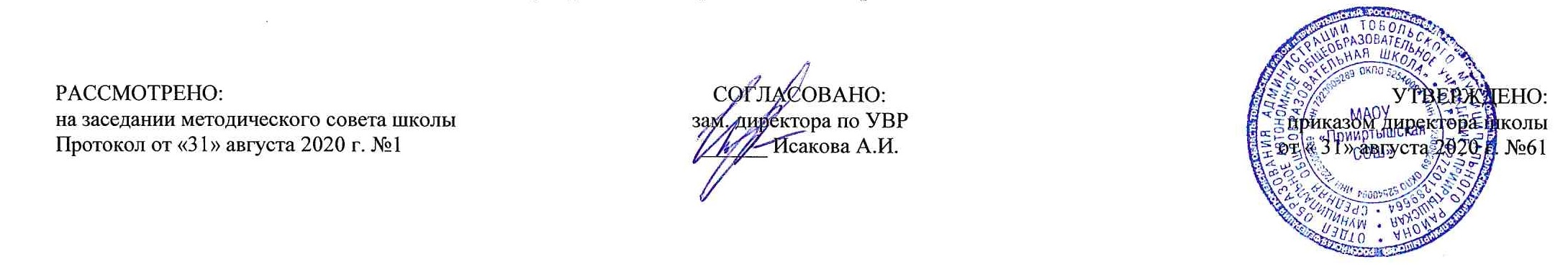 РАБОЧАЯ ПРОГРАММАпо русскому языку (базовый уровень)для 10 классана 2020-2021 учебный годПланирование составлено в соответствиис ФГОС СООСоставитель программы: учитель русского языка и литературыпервой квалификационной категории Будолеева А.А.п. Прииртышский 2020 годПланируемые результаты:1) сформированность понятий о нормах русского литературного языка и применение знаний о них в речевой практике;2) владение навыками самоанализа и самооценки на основе наблюдений за собственной речью;3) владение умением анализировать текст с точки зрения наличия в нем явной и скрытой, основной и второстепенной информации;4) владение умением представлять тексты в виде тезисов, конспектов, аннотаций, рефератов, сочинений различных жанров;5) знание содержания произведений русской и мировой классической литературы, их историко-культурного и нравственно-ценностного влияния на формирование национальной и мировой;6) сформированность представлений об изобразительно-выразительных возможностях русского языка;7) сформированность умений учитывать исторический, историко-культурный контекст и контекст творчества писателя в процессе анализа художественного произведения;8) способность выявлять в художественных текстах образы, темы и проблемы и выражать свое отношение к ним в развернутых аргументированных устных и письменных высказываниях;9) овладение навыками анализа художественных произведений с учетом их жанрово-родовой специфики; осознание художественной картины жизни, созданной в литературном произведении, в единстве эмоционального личностного восприятия и интеллектуального понимания;10) сформированность представлений о системе стилей языка художественной литературы;11) для слепых, слабовидящих обучающихся:сформированность навыков письма на брайлевской печатной машинке;12) для глухих, слабослышащих, позднооглохших обучающихся:сформированность и развитие основных видов речевой деятельности обучающихся - слухозрительного восприятия (с использованием слуховых аппаратов и (или) кохлеарных имплантов), говорения, чтения, письма;13) для обучающихся с расстройствами аутистического спектра:овладение основными стилистическими ресурсами лексики и фразеологии языка, основными нормами литературного языка, нормами речевого этикета; приобретение опыта их использования в речевой и альтернативной коммуникативной практике при создании устных, письменных, альтернативных высказываний; стремление к возможности выразить собственные мысли и чувства, обозначить собственную позицию.В результате изучения учебного предмета «Русский язык» на уровне среднего общего образования:Ученик на базовом уровне научится:использовать языковые средства адекватно цели общения и речевой ситуации;использовать знания о формах русского языка (литературный язык, просторечие, народные говоры, профессиональные разновидности, жаргон, арго) при создании текстов;создавать устные и письменные высказывания, монологические и диалогические тексты определенной функционально-смысловой принадлежности (описание, повествование, рассуждение) и определенных жанров (тезисы, конспекты, выступления, лекции, отчеты, сообщения, аннотации, рефераты, доклады, сочинения);выстраивать композицию текста, используя знания о его структурных элементах;подбирать и использовать языковые средства в зависимости от типа текста и выбранного профиля обучения;правильно использовать лексические и грамматические средства связи предложений при построении текста;создавать устные и письменные тексты разных жанров в соответствии с функционально-стилевой принадлежностью текста;сознательно использовать изобразительно-выразительные средства языка при создании текста в соответствии с выбранным профилем обучения;использовать при работе с текстом разные виды чтения (поисковое, просмотровое, ознакомительное, изучающее, реферативное) и аудирования (с полным пониманием текста, с пониманием основного содержания, с выборочным извлечением информации);анализировать текст с точки зрения наличия в нем явной и скрытой, основной и второстепенной информации, определять его тему, проблему и основную мысль;извлекать необходимую информацию из различных источников и переводить ее в текстовый формат;преобразовывать текст в другие виды передачи информации;выбирать тему, определять цель и подбирать материал для публичного выступления;соблюдать культуру публичной речи;соблюдать в речевой практике основные орфоэпические, лексические, грамматические, стилистические, орфографические и пунктуационные нормы русского литературного языка;оценивать собственную и чужую речь с позиции соответствия языковым нормам;использовать основные нормативные словари и справочники для оценки устных и письменных высказываний с точки зрения соответствия языковым нормам.Ученик на базовом уровне получит возможность научиться:распознавать уровни и единицы языка в предъявленном тексте и видеть взаимосвязь между ними;анализировать при оценке собственной и чужой речи языковые средства, использованные в тексте, с точки зрения правильности, точности и уместности их употребления;комментировать авторские высказывания на различные темы (в том числе о богатстве и выразительности русского языка);отличать язык художественной литературы от других разновидностей современного русского языка;использовать синонимические ресурсы русского языка для более точного выражения мысли и усиления выразительности речи;иметь представление об историческом развитии русского языка и истории русского языкознания;выражать согласие или несогласие с мнением собеседника в соответствии с правилами ведения диалогической речи;дифференцировать главную и второстепенную информацию, известную и неизвестную информацию в прослушанном тексте;проводить самостоятельный поиск текстовой и нетекстовой информации, отбирать и анализировать полученную информацию;сохранять стилевое единство при создании текста заданного функционального стиля;владеть умениями информационно перерабатывать прочитанные и прослушанные тексты и представлять их в виде тезисов, конспектов, аннотаций, рефератов;создавать отзывы и рецензии на предложенный текст;соблюдать культуру чтения, говорения, аудирования и письма;соблюдать культуру научного и делового общения в устной и письменной форме, в том числе при обсуждении дискуссионных проблем;соблюдать нормы речевого поведения в разговорной речи, а также в учебно-научной и официально-деловой сферах общения;осуществлять речевой самоконтроль;совершенствовать орфографические и пунктуационные умения и навыки на основе знаний о нормах русского литературного языка;использовать основные нормативные словари и справочники для расширения словарного запаса и спектра используемых языковых средств;оценивать эстетическую сторону речевого высказывания при анализе текстов (в том числе художественной литературы).Содержание учебного предмета «Русский язык»:  Язык как знаковая система и общественное явление (4 ч.)    Язык как знаковая система. Основные функции языка.  Лингвистика как наука. Русский язык как объект научного изучения. Язык и культура.Язык и общество (4 ч.)Русский язык в Российской Федерации. Формы существования русского национального языка. Словари русского языка. Р.Р.ИзложениеЯзык и речь. Культура речи (13 ч.)Единицы языка. Уровни языковой системы. Культура речи как раздел лингвистики. Фонетика. Орфоэпические нормы. Лексикология и фразеология. Лексические нормы. Морфемика и словообразование. Словообразовательные нормы. Морфология. Морфологические нормы. Орфографические нормы. Принципы русской орфографии. Правописание гласных в корне. Правописание приставок. Буквы и, ы после приставок. Правописание Н/НН  в словах различных частей речи. Правописание НЕ и НИ, правописание предлогов, союзов, частиц. Обобщение и систематизация знаний по теме «Фонетика. Орфоэпия. Лексика. Словообразование. Морфемика. Морфология»Речь. Речевое общение (2 ч.)Язык и речь. Речевое общение. Виды, сферы и ситуации речевого общения. Речевая деятельность. Виды речевой деятельности.Текст. Виды его преобразования (7 ч.)Признаки текста. Информационная переработка текста. План. Тезисы. Конспект. Реферат. Аннотация. Оценка текста. Рецензия. Р.Р. Сочинение-рассуждение на основе прочитанного текстаПовторение изученного в 10 классе (4 ч.)Повторение изученного в 10 классе. Обобщение и систематизация знаний учащихся за курс 10 класса. Повторение изученного в 10 классе. Анализ работы. Работа над ошибками.Тематическое планированиеПриложение 1Календарно-тематический план№п/пРазделы, темыКол-во часов1. Язык как знаковая система и общественное явление 4Язык как знаковая система. Основные функции языкаЛингвистика как наука. Русский язык как объект научного изученияЯзык и культура  Язык и культура  2.Язык и общество 4Русский язык в Российской Федерации  Формы существования русского национального языка Словари русского языкаР.Р.Изложение3.Язык и речь. Культура речи 13Единицы языка. Уровни языковой системыКультура речи как раздел лингвистики Фонетика. Орфоэпические нормыЛексикология и фразеология. Лексические нормыМорфемика и словообразование. Словообразовательные нормыМорфология. Морфологические нормыМорфология. Морфологические нормыОбобщение и систематизация знаний по теме «Фонетика. Орфоэпия. Лексика. Словообразование. Морфемика. Морфология»Орфографические нормы. Принципы русской орфографии.Правописание гласных в корне  Правописание приставок. Буквы и, ы после приставокПравописание Н/НН  в словах различных частей речи Правописание НЕ и НИ, правописание предлогов, союзов, частиц4.Речь. Речевое общение 2Язык и речь. Речевое общение. Виды, сферы и ситуации речевого общенияРечевая деятельность. Виды речевой деятельности 5.Текст. Виды его преобразования 7Признаки текстаИнформационная переработка текста. План. Тезисы. КонспектИнформационная переработка текста. План. Тезисы. КонспектРеферат. Аннотация Оценка текста. РецензияР.Р. Сочинение-рассуждение на основе прочитанного текстаР.Р. Сочинение-рассуждение на основе прочитанного текста6.Повторение изученного в 10 классе 4Повторение изученного в 10 классеОбобщение и систематизация знаний учащихся за курс 10 классаОбобщение и систематизация знаний учащихся за курс 10 классаПовторение изученного в 10 классе. Анализ работы. Работа над ошибками        Итого за 1 четверть        Итого за 1 четверть8Итого за 2 четвертьИтого за 2 четверть8Итого за 3 четвертьИтого за 3 четверть10Итого за 4 четвертьИтого за 4 четверть8Итого:Итого:34№п\п№ в темеДатаДатаТемаТип урока, форма проведенияПланируемые предметные результаты№п\п№ в темепланфактТемаТип урока, форма проведенияПланируемые предметные результатыЯзык как знаковая система и общественное явление (4 часа)Язык как знаковая система и общественное явление (4 часа)Язык как знаковая система и общественное явление (4 часа)Язык как знаковая система и общественное явление (4 часа)Язык как знаковая система и общественное явление (4 часа)Язык как знаковая система и общественное явление (4 часа)Язык как знаковая система и общественное явление (4 часа)1.1.07.09Язык как знаковая система. Основные функции языкаУрок «открытия» нового знаниялекция с элементами беседыЗнать понятие «язык как языковая система», основные функции языкаУметь поддержать беседу2.2.Лингвистика как наука. Русский язык как объект научного изученияУрок «открытия» нового знаниялекция с элементами беседыЗнать понятие «лингвистика», её роль в русском языке, научные изучения роли языка Уметь находить материал по теме3.3.Язык и культура  Урок «открытия» нового знаниялекция с элементами беседыЗнать уровни языка и их основные единицы.Уметь выполнять основные виды разбора; воспроизводить текст с учётом пунктуационных и орфографических норм; создавать устное сообщение на лингвистическую тему; выразительно читать текст , интонационно выделяя опорные слова; выполнять комплексный анализ текста; озаглавливать текст; выписывать словосочетания и характеризовать их; конструировать предложения4.4.Язык и культура  Урок «открытия» нового знаниялекция с элементами беседыЗнать уровни языка и их основные единицы.Уметь выполнять основные виды разбора; воспроизводить текст с учётом пунктуационных и орфографических норм; создавать устное сообщение на лингвистическую тему; выразительно читать текст , интонационно выделяя опорные слова; выполнять комплексный анализ текста; озаглавливать текст; выписывать словосочетания и характеризовать их; конструировать предложенияЯзык и общество (4 часа)Язык и общество (4 часа)Язык и общество (4 часа)Язык и общество (4 часа)Язык и общество (4 часа)Язык и общество (4 часа)Язык и общество (4 часа)5.1.Русский язык в Российской Федерации  Урок «открытия» нового знаниялекция с элементами беседыЗнать функции русского языка в Российской федерации и в современном мире6.2.Формы существования русского национального языка Урок «открытия» нового знаниялекция с элементами беседыЗнать формы существования русского национального языка.Уметь составлять тексты по опорным ключевым словам Совершенствование умений и навыков создания текстов разных функционально-смысловых типов, стилей и жанров. Редактирование собственного текста.7.3.Словари русского языкаУрок «открытия» нового знанияпрезентация словарейЗнать виды словарей и их предназначениеУметь пользоваться разными видами словарей8.4.Р.Р.ИзложениеУрок общеметодологической направленноститворческая мастерскаяЗнать виды изложенийУметь определять тему и основную мысль текста, составлять его план; писать изложение, сохраняя структуру текста и авторский стильЯзык и речь. Культура речи (13 часов)Язык и речь. Культура речи (13 часов)Язык и речь. Культура речи (13 часов)Язык и речь. Культура речи (13 часов)Язык и речь. Культура речи (13 часов)Язык и речь. Культура речи (13 часов)Язык и речь. Культура речи (13 часов)9.1.Единицы языка. Уровни языковой системыУрок «открытия» нового знаниялекция с элементами беседыЗнать системные отношения в лексике; особенности лексики с точки зрения ее происхождения, активного и пассивного запаса; отличие архаизмов от историзмов.Уметь выполнять лексико-грамматический разбор слов; различать историзмы и архаизмы; находить авторские неологизмы и определять их роль в раскрытии авторского замысла 10.2.Культура речи как раздел лингвистики Урок «открытия» нового знаниялекция с элементами беседыЗнать системные отношения в лексике; особенности лексики с точки зрения ее происхождения, активного и пассивного запаса; отличие архаизмов от историзмов.Уметь выполнять лексико-грамматический разбор слов; различать историзмы и архаизмы; находить авторские неологизмы и определять их роль в раскрытии авторского замысла11.3.Фонетика. Орфоэпические нормыУрок общеметодологической направленностиурок-практикумЗнать понятия “фонема”, “открытый и закрытый слоги”, “логическое ударение”, познакомить с особенностями русского словесного ударения и ролью ударения в стихотворной речи.Уметь видеть произносительные недочеты и индивидуальные нарушения орфоэпической нормы и исправлять их. 12.4.Лексикология и фразеология. Лексические нормыУрок общеметодологической направленностиурок-практикумЗнать лексическое и грамматическое значение слова, контекстуальные синонимы и антонимы, русскую лексику с точки зрения ее происхождения, изобразительные возможности синонимов, антонимов, паронимов, омонимов, о фразеологизме в его узком и широком значениях, о происхождении фразеологизмов, стилистической окраске, нормативном употреблении.Уметь видеть в тексте и использовать изобразительные возможности лексики, правильно употреблять в речи фразеологизмы в соответствии со значением и стилистическими свойствами, совершенствуя орфографические и пунктуационные навыки в речи.  13.5.Морфемика и словообразование. Словообразовательные нормыУрок общеметодологической направленностиурок-практикумЗнать понятия морфемы, морфемики, многозначности морфем, морфемной синонимии и антонимии, основные способы словообразования.Уметь выполнять проблемные задания по теме, самостоятельно организуя собственную деятельность, производить словообразовательный анализ, совершенствуя орфографические навыки.14.6.Морфология. Морфологические нормыУрок общеметодологической направленностиурок-практикумЗнать грамматические значения, грамматические формы и синтаксические функции частей речи. Уметь производить морфологический анализ разных частей речи15.7.Морфология. Морфологические нормыУрок общеметодологической направленностиурок-практикумЗнать основные положения теоретической грамматики, касающиеся принципов выделения частей речи, содержательной стороны морфологических категорий.Уметь определить возможные стилистические различия, дать морфологическую характеристику16.8.Обобщение и систематизация знаний по теме «Фонетика. Орфоэпия. Лексика. Словообразование. Морфемика. Морфология»Урок развивающего контроляЗнать разделы науки о языке; языковые единицы; порядок фонетического разбора; условия написания проверяемых и чередующихся гласных в корнях слов.Уметь выполнять фонетический разбор слов; различать звуки и буквы; транскрибировать слова; писать гласные в корнях слов в соответствии с орфографическими нормами.17.9.Орфографические нормы. Принципы русской орфографии.Урок общеметодологической направленностиурок-практикумЗнать орфографические нормы и их группировку на основе принципов правописания.Уметь применять знания на практике. 18.10.Правописание гласных в корне  Урок общеметодологической направленностиурок-практикумЗнать правила правописания гласных в корне слова, понятия «сильная и слабая позиция, чередование»Уметь применять правила на практике, различать проверяемые гласные от чередующихся19.11.Правописание приставок. Буквы и, ы после приставокУрок общеметодологической направленностиурок-практикумЗнать правила написания И, Ы после приставокУметь применять правила на практике, находить приставку, отличать от части слова20.12.Правописание Н/НН  в словах различных частей речи Урок общеметодологической направленностиурок-практикумЗнать правила написания Н-НН в суффиксах разных частей речиУметь применять правила на практике, различать части речи21.13.Правописание НЕ и НИ, правописание предлогов, союзов, частицУрок общеметодологической направленностиурок-практикумЗнать правила правописания НЕ и НИ, предлогов, союзов и частицУметь  решать орфографические задачи, правильно писать частицы с самостоятельными частями речи, предлоги, союзы  применять правилоРечь. Речевое общение (2 часа)Речь. Речевое общение (2 часа)Речь. Речевое общение (2 часа)Речь. Речевое общение (2 часа)Речь. Речевое общение (2 часа)Речь. Речевое общение (2 часа)Речь. Речевое общение (2 часа)22.1.Язык и речь. Речевое общение. Виды, сферы и ситуации речевого общенияУрок «открытия» нового знаниялекция с элементами беседыЗнать отличие языка от речи, устной речи от письменной, виды, сферы и ситуации речевого общенияУметь поддержать диалог23.2.Речевая деятельность. Виды речевой деятельности Урок «открытия» нового знаниялекция с элементами беседыЗнать отличие языка от речи, устной речи от письменной, виды, сферы и ситуации речевого общенияУметь поддержать диалогТекст. Виды его преобразования (7 часов)Текст. Виды его преобразования (7 часов)Текст. Виды его преобразования (7 часов)Текст. Виды его преобразования (7 часов)Текст. Виды его преобразования (7 часов)Текст. Виды его преобразования (7 часов)Текст. Виды его преобразования (7 часов)24.1.Признаки текстаУрок «открытия» нового знаниялекция с элементами беседы, практикумЗнать понятие «текст», его строение, типы речи: повествование, описание, рассуждение, их отличительные признаки.Уметь производить речеведческий анализ текстов.25.2.Информационная переработка текста. План. Тезисы. КонспектУрок «открытия» нового знаниялекция с элементами беседЗнать об основных видах преобразования текста, отличительных чертах тезисов, конспекта, выписок, реферата, аннотации.Уметь создавать данные виды текстов, самостоятельно редактировать. 26.3.Информационная переработка текста. План. Тезисы. КонспектУрок «открытия» нового знанияурок-практикум Знать об основных видах преобразования текста, отличительных чертах тезисов, конспекта, выписок, реферата, аннотации.Уметь создавать данные виды текстов, самостоятельно редактировать. 27.4.Реферат. Аннотация Урок «открытия» нового знанияурок-практикумЗнать понятие реферат, аннотацияУметь формулировать тему реферата; составлять план работы над рефератом; подбирать материал для реферата из различных источников; составлять библиографический список.анализировать примеры аннотаций к художественным книгам28.5.Оценка текста. РецензияУрок «открытия» нового знаниялекция с элементами беседыЗнать понятие рецензия; жанровые особенности рецензии.Уметь анализировать готовый текст рецензии; писать рецензию на любимую книгу, фильм и т.д.29.6.Р.Р. Сочинение-рассуждение на основе прочитанного текстаУрок общеметодологической направленноститворческая мастерскаяЗнать  структуру написания сочинения-рассуждения на основе прочитанного текстаУметь последовательно излагать мысли, приводить аргументы30.7.Р.Р. Сочинение-рассуждение на основе прочитанного текстаУрок общеметодологической направленноститворческая мастерскаяЗнать  структуру написания сочинения-рассуждения на основе прочитанного текстаУметь последовательно излагать мысли, приводить аргументыПовторение изученного в 10 классе (4 часа)Повторение изученного в 10 классе (4 часа)Повторение изученного в 10 классе (4 часа)Повторение изученного в 10 классе (4 часа)Повторение изученного в 10 классе (4 часа)Повторение изученного в 10 классе (4 часа)Повторение изученного в 10 классе (4 часа)31.1.Повторение изученного в 10 классеУрок общеметодологической направленностиурок-практикумЗнать теоретический материал, изученный в 10 классе.Уметь применять на практике полученные знания, умения, навыки32.2.Обобщение и систематизация знаний учащихся за курс 10 классаУрок развивающего контролятестированиеЗнать теоретический материал, изученный в 10 классе.Уметь применять на практике полученные знания, умения, навыки33.3.Обобщение и систематизация знаний учащихся за курс 10 классаУрок развивающего контролятестированиеЗнать теоретический материал, изученный в 10 классе.Уметь применять на практике полученные знания, умения, навыки34.4.Повторение изученного в 10 классе. Анализ работы. Работа над ошибкамиУрок развивающего контроляЗнать алгоритм выполнения работы над ошибкамиУметь выполнять работу над своими ошибками